Farma Press Digital 8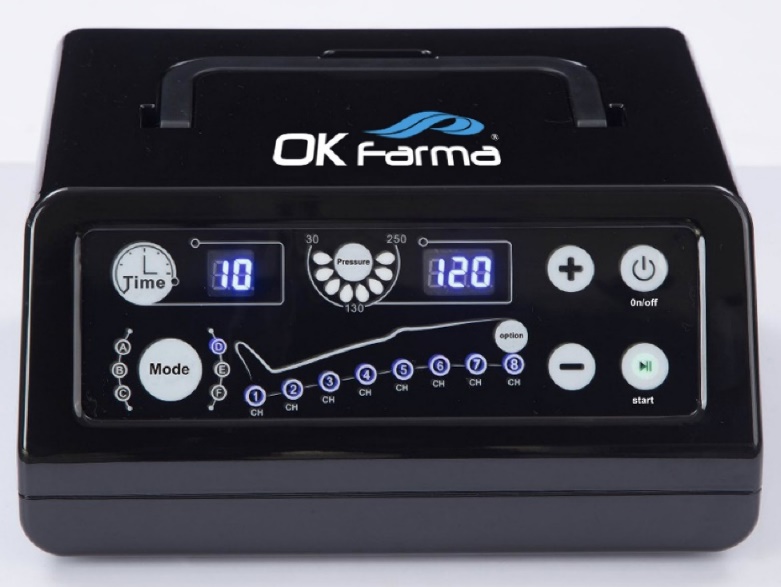 Fysiotherapie pressotherapie, vooral geschikt voor personen die lijden aan circulatoire en veneuze insufficiëntie, oedeem en zwellingen.De nieuwe Farma Press Digital 8 basisuitrusting omvat: twee beenstukken, 1 buikband en 1 armstuk , en maakt toepassingen op het hele lichaam mogelijk.Het is mogelijk om beide benen gelijktijdig te behandelen of 2 andere drukelementen samen zoals bv de buikband + arm- of beenstuk  dankzij de meegeleverde splitterkabel.Dankzij het grote aantal secties, 8 doorlopende kamers, simuleert het toestel een manuele fysiotherapeutische massage.BASIS UITRUSTING: NIEUW FARMA PRESS DIGITAL 8Afstandsbediening 1 paar beenstukken + kabel + splitter (snoer voor gebruik van 2 drukelementen )Buikband + kabelArmstuk + kabel 1 handleiding PROGRAMMA'S:De nieuwe Farma Press Digital maakt 6 soorten massages mogelijk:A: Peristaltisch – B: compressief– C: Dubbel peristaltisch – D: Hele modus – zie schemaE en F: combinatie van de voorgaande massagesSoorten toepassingen:Lymfedrainage - veneuze drainage - zwelling van de extremiteiten - postoperatief oedeem -Lymfoedeem - vermindert retentie van vloeistoffen – veneuze insufficiëntie - anti-cellulitis.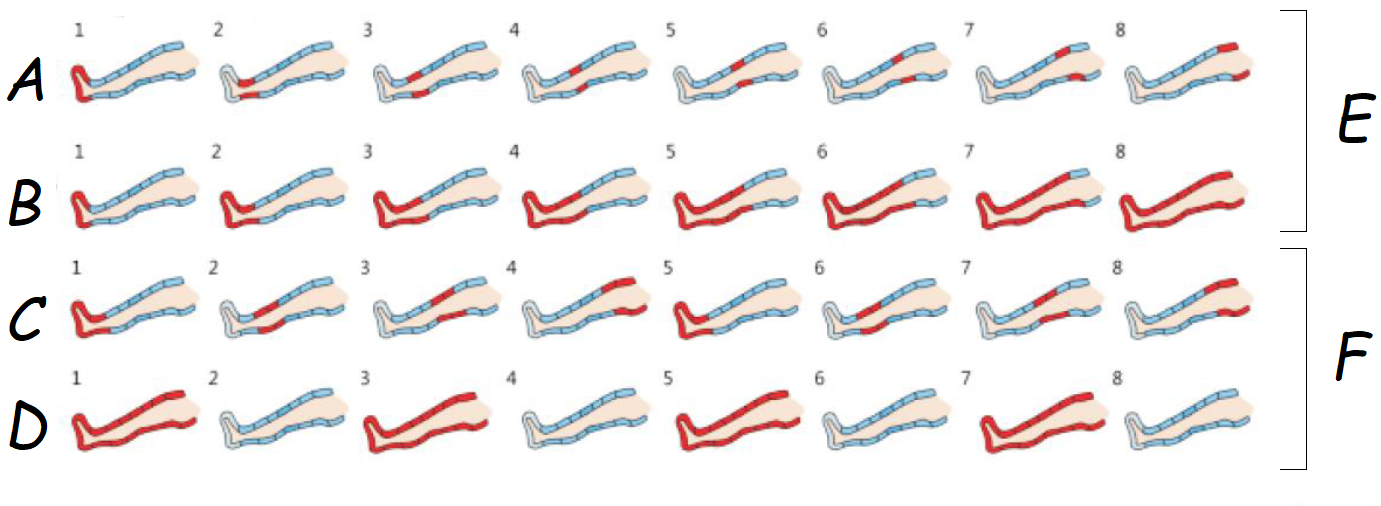 Figuur 11 PAAR BEENSTUKKEN met 8 KAMERS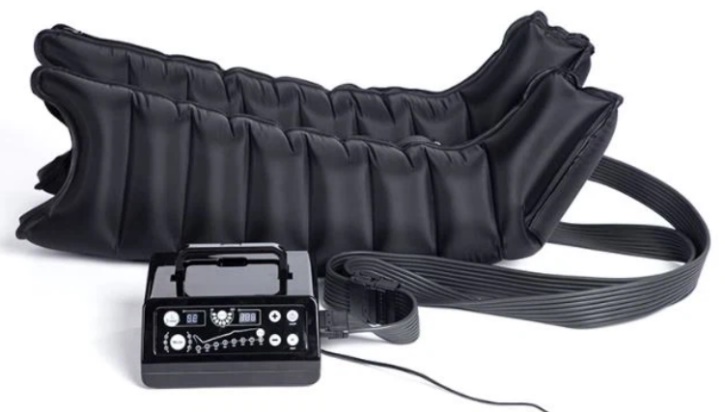 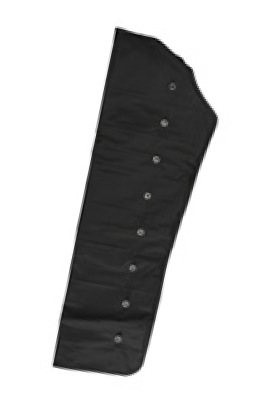 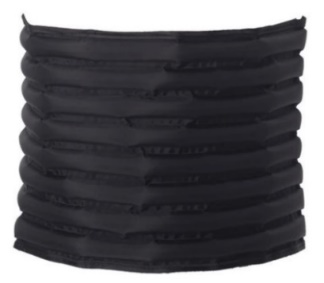 